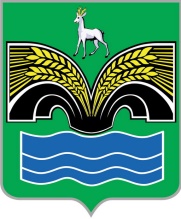 СОБРАНИЕ ПРЕДСТАВИТЕЛЕЙСЕЛЬСКОГО ПОСЕЛЕНИЯ КРАСНЫЙ ЯРМУНИЦИПАЛЬНОГО РАЙОНА КРАСНОЯРСКИЙСАМАРСКОЙ ОБЛАСТИЧЕТВЕРТОГО СОЗЫВАРЕШЕНИЕот «25августа  2022  года № 37О внесении изменений в перечень мест (объектов) для отбывания наказания в виде обязательных и исправительных работ на территории сельского поселения Красный Яр муниципального района Красноярский Самарской области на период 2021-2023 годовВ целях создания условий для исполнения наказаний в виде обязательных и исправительных работ, в соответствии с Уголовным кодексом Российской Федерации, Уголовно - исполнительным кодексом Российской Федерации, Собрание представителей сельского поселения Красный Яр муниципального района Красноярский Самарской области РЕШИЛО:Внести изменения в перечень мест для отбывания осуждёнными наказания в виде исправительных работ для лиц, не имеющих основного места работы  на территории сельского поселения Красный Яр муниципального района Красноярский Самарской области и в перечень объектов для отбывания осуждёнными наказания в виде обязательных работ на территории сельского поселения Красный Яр муниципального района Красноярский Самарской области, утверждённого Решением Собрания представителей сельского поселения Красный Яр муниципального района Красноярский Самарской области от 26.11.2020 г. № 39 (с изменениями от  25.01.2022 № 2):исключив «ООО «Молочный Край» из объектов для отбывания осуждёнными наказания в виде обязательных работ и мест для отбывания осуждёнными наказания в виде исправительных работ для лиц, не имеющих основного места работы  на территории сельского поселения Красный Яр муниципального района Красноярский Самарской области.Исключив муниципальное казанное учреждение сельского поселения Красный Яр «Благоустройство» из перечня мест для отбывания осуждёнными наказания в виде исправительных работ для лиц, не имеющих основного места работы  на территории сельского поселения Красный Яр муниципального района Красноярский Самарской области.Опубликовать настоящее решение в газете «Планета Красный Яр» и разместить на официальном сайте администрации сельского поселения Красный Яр в сети Интернет http://www.kryarposelenie.ru.Направить решение в филиал по Красноярскому району ФКУ УИИ УФСИН России по Самарской области, Отдел судебных приставов по Красноярскому району, ООО «Молочный край», МКУ «Благоустройство».Настоящее решение вступает в силу со дня его официального опубликования. Приложение № 1к решению Собрания представителейсельского поселения Красный Яр муниципального района Красноярский Самарской областиот 26.11.2020 г № 39 (с изм. от 25.01.2022, № 37 от 25.08.2022)ПЕРЕЧЕНЬОБЪЕКТОВ ДЛЯ ОТБЫВАНИЯ ОСУЖДЕННЫМИ НАКАЗАНИЯВ ВИДЕ ОБЯЗАТЕЛЬНЫХ РАБОТ НА ТЕРРИТОРИИСЕЛЬСКОГО ПОСЕЛЕНИЯ КРАСНЫЙ ЯР МУНИЦИПАЛЬНОГО РАЙОНА КРАСНОЯРСКИЙ САМАРСКОЙ ОБЛАСТИПриложение № 2к решению Собрания представителейсельского поселения Красный Яр муниципального района Красноярский Самарской областиот 26.11.2020 г № 39 (с изм. от 25.01.2022 № 2, № 37 от 25.08.2022)ПЕРЕЧЕНЬМЕСТ ДЛЯ ОТБЫВАНИЯ ОСУЖДЕННЫМИ НАКАЗАНИЯВ ВИДЕ ИСПРАВИТЕЛЬНЫХ РАБОТ ДЛЯ ЛИЦ, НЕ ИМЕЮЩИХ ОСНОВНОГО МЕСТА РАБОТЫ  НА ТЕРРИТОРИИСЕЛЬСКОГО ПОСЕЛЕНИЯ КРАСНЫЙ ЯР МУНИЦИПАЛЬНОГО РАЙОНА КРАСНОЯРСКИЙ САМАРСКОЙ ОБЛАСТИПредседатель Собрания представителей сельского поселения Красный Яр муниципального района Красноярский Самарской области _______________ А.В. БояровГлава сельского поселенияКрасный Ярмуниципального районаКрасноярский Самарской области_______________ А.Г. Бушов№п/пНаименование организации1.Муниципальное казенное учреждение сельского поселения Красный Яр «Благоустройство».2.ООО «Красноярское ЖКХ».3МУП «Красноярское ЖКХ».4ГБУЗ СО «Красноярская ЦРБ».5Филиал Красноярское ДЭУ Государственного казенного предприятия Самарской области «АСАДО».6Красноярское управление ГБУ СО «Самаралес».7Муниципальное казенное учреждение "Хозяйственно-эксплуатационная служба" муниципального района Красноярский Самарской области.№п/пНаименование организации1ООО «Красноярское ЖКХ».2МУП «Красноярское ЖКХ».3ГБУЗ СО «Красноярская ЦРБ».4Филиал Красноярское ДЭУ Государственного казенного предприятия Самарской области «АСАДО».5Красноярское управление ГБУ СО «Самаралес».6Муниципальное казенное учреждение "Хозяйственно-эксплуатационная служба" муниципального района Красноярский Самарской области